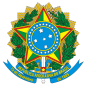 UNIVERSIDADE FEDERAL DE MATO GROSSOCADASTRO DE DOCENTES – SIPGExaminador ExternoNome do Examinador:Data de nascimento:SIAPE:	( ) Não Possui SIAPENome da Instituição do Docente:Titulação: 	Ano da Titulação:Nome da Instituição da Titulação:Programa Vinculado: PROGRAMA DE PÓS-GRADUAÇÃO EM GESTÃO E TECNOLOGIA AMBIENTALNacionalidade:Se Estrangeiro, qual Pais Origem:	( ) RNE: ( ) Passaporte nºCPF:Endereço:Cidade:CEP:Bairro:UF:Telefone comercial com DDD:Telefone Residencial com DDD:Celular com DDD:E-mail (preencher em letras minúsculas):CIDADE, DIA DE MÊS DE ANO